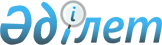 "Қазақстан Республикасы Әдiлет министрлiгi Қылмыстық атқару жүйесi мекемелерiнде медициналық сипаттағы мәжбүрлеу шараларын ұйымдастыру Ережесiн бекiту туралы" Қазақстан Республикасының Әдiлет министрiнiң 2001 жылғы 11 желтоқсандағы N 155 және Қазақстан Республикасының Денсаулық сақтау министрiнiң 2002 жылғы 23 қаңтардағы N 68 бiрлескен бұйрығына өзгерiстер енгiзу туралы
					
			Күшін жойған
			
			
		
					Қазақстан Республикасы Әділет министрінің 2002 жылғы 20 қарашадағы N 166, Қазақстан Республикасы Денсаулық сақтау министрінің 2002 жылғы 25 қыркүйектегі N 891 бірлескен бұйрығы. Қазақстан Республикасы Әділет министрлігінде 2002 жылғы 12 желтоқсанда тіркелді. Тіркеу N 2082. Күші жойылды - ҚР Денсаулық сақтау министрінің 2005 жылғы 13 сәуірдегі N 177, ҚР Әділет министрінің 2005 жылғы 8 сәуірдегі N 108 Бірлескен бұйрығымен




----------Бірлескен бұйрықтан үзінді-----------      





      Тергеу изоляторларын Қазақстан Республикасының Ішкі істер министрлігінен Әділет министрлігінің қарамағына беруге байланысты, БҰЙЫРАМЫЗ:






      1. Қосымшаға сәйкес кейбір бұйрықтардың күші жойылды деп танылсын.






      2. Осы бұйрық қол қойылған күнінен бастап күшіне енеді.





      Қазақстан Республикасының






      Денсаулық сақтау министрі





      Қазақстан Республикасының






      Әділет министрі





      "Келісілді"





      Қазақстан Республикасының






      Бас прокуроры





      2005 ж. 8 сәуір





      "Келісілді"





      Қазақстан Республикасының






      Ішкі істер министрі





      2005 ж. 24 наурыз





Қазақстан Республикасы      






Денсаулық сақтау министрінің  






2005 жылғы 13 сәуірдегі     






N 177 және            






Қазақстан Республикасы     






Әділет министрінің       






2005 жылғы 8 сәуірдегі     






N 108 бірлескен бұйрығына   






қосымша            





Күші жойылды деп саналатын кейбiр бұйрықтардың






тiзбесi





      4. "Қазақстан Республикасы Әдiлет министрлiгi қылмыстық-атқару жүйесi мекемелерiнде медициналық сипаттағы мәжбүрлеу шараларын ұйымдастыру ережесін бекiту туралы", (Нормативтiк құқықтық актiлердi мемлекеттiк тiркеудiң тiзiлiмiнде N  2082) Қазақстан Республикасы Әдiлет министрiнiң 2001 жылғы 11 желтоқсандағы N 155 және Қазақстан Республикасы Денсаулық сақтау министрiнiң 2002 жылғы 23 қаңтардағы N 68 бірлескен бұйрығына өзгерістер енгізу туралы" Қазақстан Республикасы Әдiлет министрiнiң 2002 жылғы 20 қарашадағы N 166 және Қазақстан Республикасы Денсаулық сақтау министрiнiң 2002 жылғы 25 қыркүйектегі N 891 бiрлескен бұйрығы.






---------------------------------



      "КЕЛІСІЛДІ"           



ҚАЗАҚСТАН РЕСПУБЛИКАСЫНЫҢ   



БАС ПРОКУРОРЫ          



2 ДӘРЕЖЕЛІ МЕМЛЕКЕТТІК ӘДІЛЕТ 



КЕҢЕСШІСІ            



2002 ж. 19 қараша       

"КЕЛІСІЛДІ"          



ҚАЗАҚСТАН РЕСПУБЛИКАСЫ    



ІШКІ ІСТЕР МИНИСТРІ     



ГЕНЕРАЛ-ПОЛКОВНИГІ     



2002 ж. 4 қазан       




      Қазақстан Республикасының "ЖҚТБ ауруының алдын алу туралы" 
 Заңының 
 5-бабына сәйкес БҰЙЫРАМЫЗ:




      1. "Қазақстан Республикасы Әдiлет министрлiгi қылмыстық-атқару жүйесi мекемелерiнде медициналық сипаттағы мәжбүрлеу шараларын ұйымдастыру Ережесiн бекiту туралы" Қазақстан Республикасының Әдiлет министрiнiң 2001 жылғы 11 желтоқсандағы N 155 және Қазақстан Республикасының Денсаулық сақтау министрiнiң 2002 жылғы 23 қаңтардағы N 68 бiрлескен 
 бұйрығына 
 мынадай өзгерiстер енгiзiлсiн:




      Көрсетiлген бұйрықпен бекiтiлген Қазақстан Республикасы Әдiлет министрлiгі қылмыстық атқару жүйесі мекемелерiнде медициналық сипаттағы мәжбүрлеп емдеу шараларын ұйымдастыру Ережесінде:



      1) 16 тармақ алынып тасталсын;



      2) 20 тармақтағы ", АҚТҚ-инфекцияны" деген сөздер алынып тасталсын.



      2. Осы бұйрық мемлекеттік тіркеуден өткен күнінен бастап күшіне енеді.


      Қазақстан Республикасы            




         Әділет министрі



      Қазақстан Республикасы




     Денсаулық сақтау министрі


					© 2012. Қазақстан Республикасы Әділет министрлігінің «Қазақстан Республикасының Заңнама және құқықтық ақпарат институты» ШЖҚ РМК
				